Additional file 3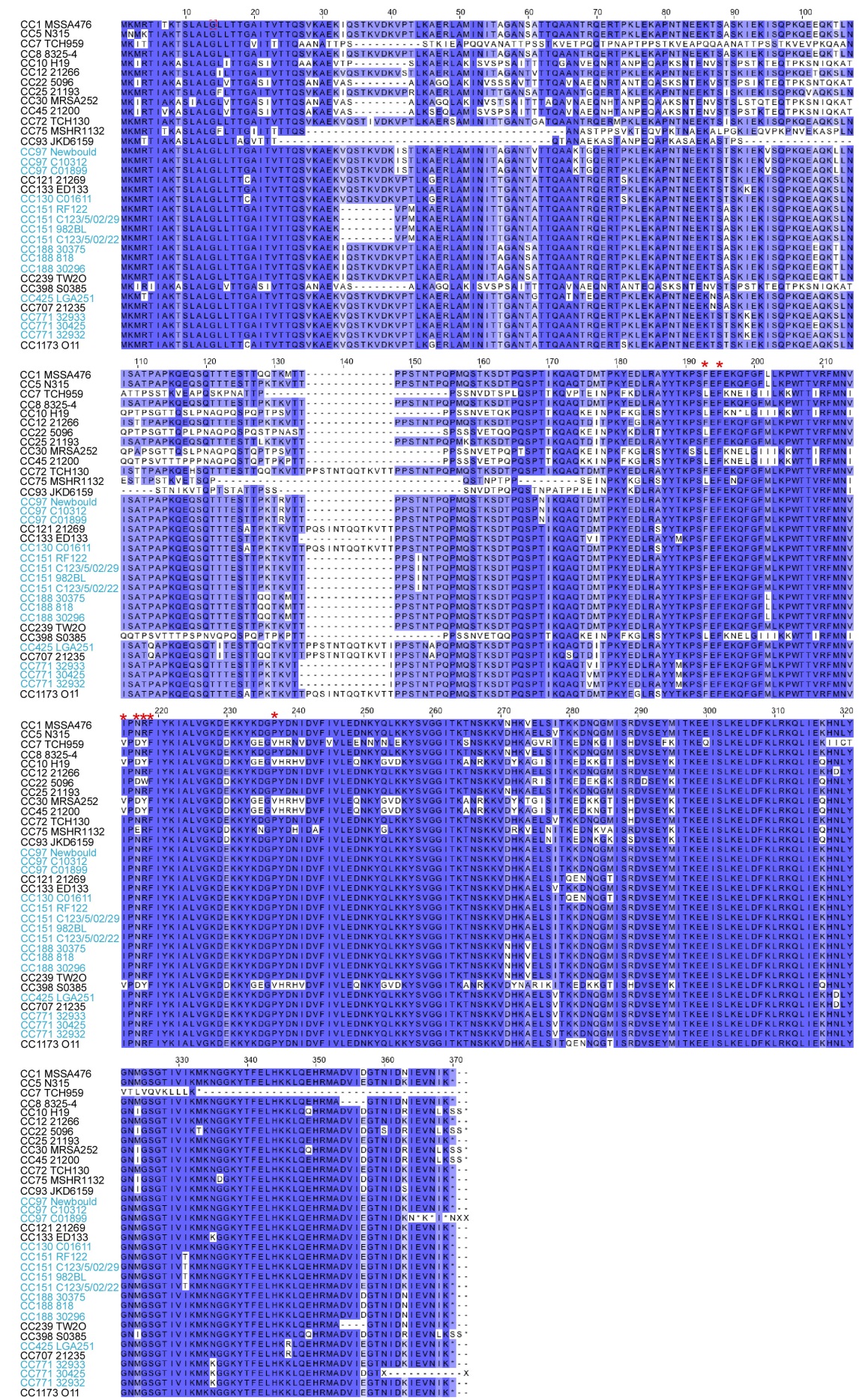 